Corrections jeudi 26 et vendredi 27 mars:  La fugue: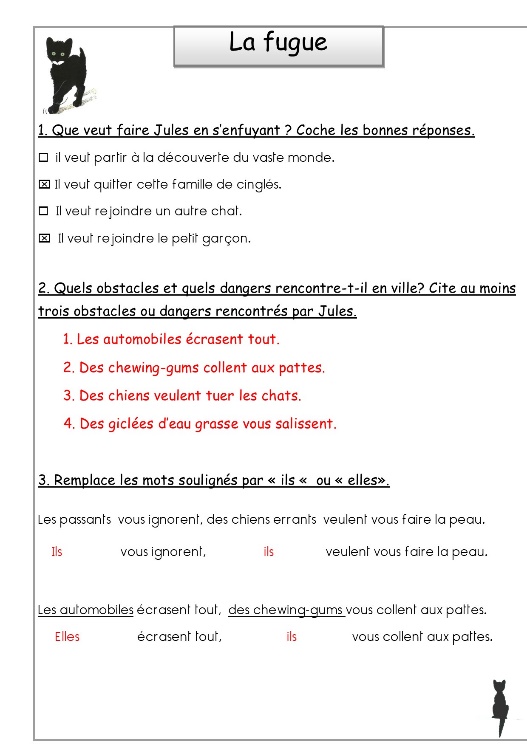 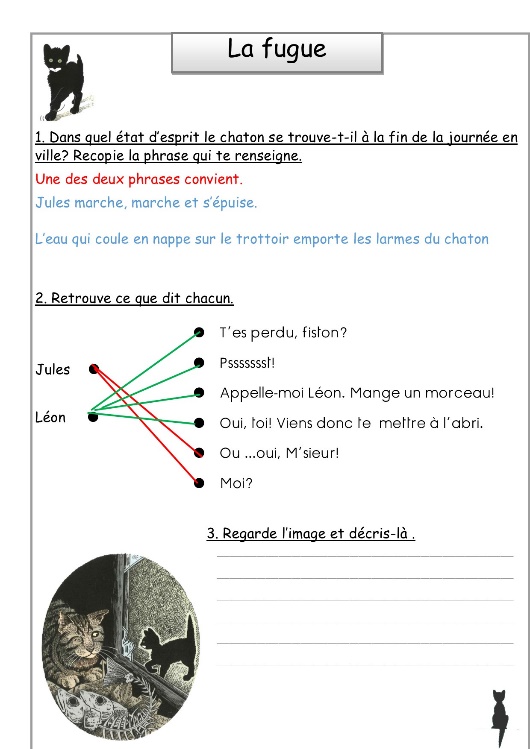 Phonologie : Page 15 la  main        le copain       le bain           la paix           la copineSouligner les mots avec “a”: il y en avait 5.Aujourd’hui, j’ai une faim de loup. Mais, les placards sont videsRanger les motsCompléter les mots avec ai ou ainDu pain               mauvais          du raisin   Lointaine            demain            craindreCompléter le tableauJ'entends [a]placardsJe n’entends pas [a]Aujourd'hui , ai,  faim,  maisProchain/ prochaine Vilain/ vilaine Je monte dans le prochain train.Je m’arrête à la prochaine gare.Une vilaine sorcière a fait peur à mon frère.Un vilain lutin a volé tous les bijoux de la princesse.